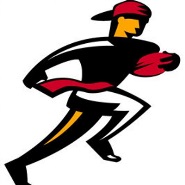 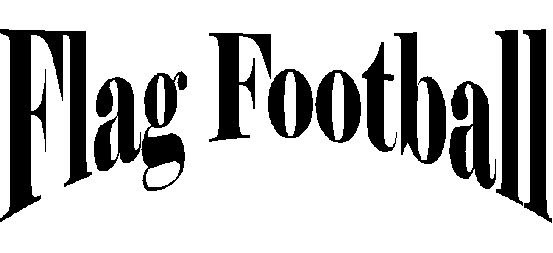 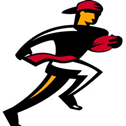 Grades 5-6The Darlington Recreation 5th and 6th grade flag football program is set to begin Wednesday, August 31st with registration and practice. This program is co-ed for boys and girls in the 5th and 6th grade.  Flag football players and parents should meet at the following times:5th Grade – 6:00pm – Black Bridge Park6th Grade – 7:00 pm – Black Bridge ParkForms need to be completed and turned in with $20.00 on Tuesday, August 31st.  If you are unable to make the first practice but would still like to play, please contact me so your child can be placed on a team.  Forms can also be turned into the city office or mail to: Darlington Park & Rec. Dept., PO Box 207 Darlington, WI 53530**Checks make payable to City of Darlington.  Any questions call Wade at 482-2511.-------------------------------------------------------------------------------------------------------------------------------(DETACH HERE)**Return this form completed with $20.00 fee, at the first practice, or to the city office, or by mail **Childs Name 												Address							City					State				Zip				Grade (Fall 2022)			Parent’s Name							Phone #				Jersey Size:	YOUTH:  SM – MED – LARGE		ADULT:      SM – MED – LARGE – XL
Shorts Size:	YOUTH:	  SM – MED – LARGE		ADULT:      SM – MED – LARGE – XLCONSENT TO USE OF PLAYER LIKENESS I agree that my child may be filmed and photographed while participating in the Darlington Park & Rec. Dept. Flag Football program; by any photographer authorized by the Park & Rec.Dept. and that the Park & Rec.Dept. may use such film or photograph of my child to promote the events and activities of the Darlington Park & Rec. Department.WAIVER The parent agrees that the participant is playing ball in the program at his/her own risk. The City of Darlington, Darlington Parks and Recreation Director, Darlington Parks and Recreation Department, volunteers, and organizers will not be responsible for personal injury or loss. By signing this form to the Darlington Park & Rec. Department, I certify that I have read, understand, and knowingly and voluntarily agree to each and every provision set forth above. PARENT/GUARDIAN SIGNATURE						 DATE				